Department Name:Degree Program: 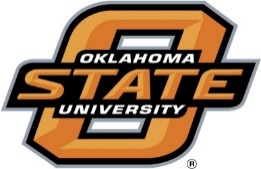 University Assessment and TestingMailing Expenses Request Form(this form should be uploaded with your budget request form)Item to be Mailed  Approximate Number of Item to be MailedAssessment Activity for Which the Mailing Expenses Will be UsedCost Per Item to MailTotal Amount Requested